МЕЖДУНАРОДНЫЙ ДЕНЬ ГРАМОТНОСТИ В НАЧАЛЬНОЙ ШКОЛЕБыть грамотным необходимо в нашем веке! 
Долг каждого - грамотно писать.
Ведущий 18 сентября весь мир отмечает Международный день грамотности.Гра́мотность — степень владения человеком навыками письма и чтения на родном языке. Традиционно под словом «грамотный» подразумевают человека, умеющего читать и писать или только читать на каком-либо языке. В современном смысле это означает способность писать согласно установленным нормам грамматики и правописания. Людей, умеющих только читать, также называют «полуграмотными».В мире не зря празднуют день Грамотности. Это возможность привлечь внимание к тому, что в мире все еще насчитывается 776 миллионов неграмотных взрослых, а 75 миллионов детей не посещают школу.Велик и могуч наш русский язык. С рождения и до седых волос мы не устаем наслаждаться его красотой. Сегодня мы проводим интеллектуальную игру «Грамотеи».Вы будете получать задания на знание своего родного языка. Участвуют 2 команды: «Грамотеи» и «Знатоки». Я буду задавать вопросы, давать задания. Подсчитывать баллы будет жюри. Команда должна найти ответ или справиться с заданием, а капитан - поднять руку. Если команда даёт неправильный ответ, у другой команды есть возможность озвучить свой вариант ответа.1 конкурс-разминка «Вопрос-ответ» (каждый правильный ответ – 1 балл)- Сколько букв в русском алфавите? (33)- Сколько согласных букв? (21)- Сколько гласных букв? (10)- Как называется часть речи, обозначающая действие предмета?  (глагол)- Как называется часть речи, обозначающая предмет?  (существительное)- Как называется часть речи, обозначающая признак предмета?  (прилагательное)- Первый звук в слове Яблоко? (й)- Как называется главный член предложения, отвечающий на вопрос «кто?» или «что?»   (подлежащее)- Подлежащее и сказуемое – это… (главные члены предложения)2 конкурс «Исправь ошибки» (В ПРЕЗЕНТАЦИИ - 5 СЛАЙДОВ)3 конкурс «Весёлая грамматика»- Из предложенных слогов составьте и запишите слова:Лу мон  ли но ня на ре мер ма ня мо ма(лимон, няня, мама, море, номер, луна)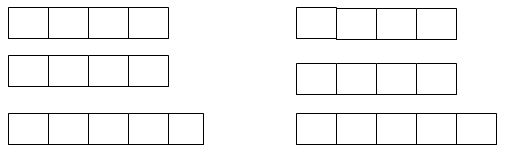 (ОТВЕТЫ НА СЛАЙДЕ)
4 конкурс «Скажи правильно» (В ПРЕЗЕНТАЦИИ 1 СЛАЙД)5 конкурс «Кто больше»В квадрате с буквами спрятались названия обитателей морей и рек. Отыщите их и запишите на лист. Чья команда назовёт больше слов, получает 1 балл. Учтите, что слова могут быть написаны по горизонтали, по вертикали и по диагонали. Одно слово – краб – уже найдено.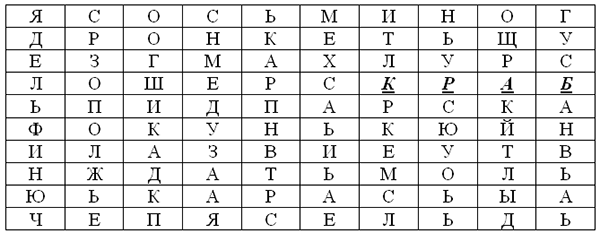 (ОТВЕТЫ НА СЛАЙДЕ)Материал для учителя:Отгадки к конкурсу:1. Дельфин2. Щука3. Карп4. Окунь5. Карась6. Сом7. Краб8. Акула9. Кит10. Рак11. Медуза12. Осьминог13. Сельдь.
6 конкурс «Доскажи словечко»1. Жеребенок с каждым днемПодрастал и стал ... (конем)2. Кто альбом раскрасит наш?Ну, конечно, ... (карандаш)3. Кругла, рассыпчата, белаНа стол с полей пришла.Ты посоли ее немножко,Ведь правда вкусная ...  (картошка)4. Что за скрип, что за хруст?Это что еще за куст?Как же быть, без хруста,Если я ... (капуста)5. Мчусь как пуля я вперед,Лишь поскрипывает лед.Да мелькают огоньки!Кто несет меня? ... (коньки)6.  По дороге наша Машенька идет,За веревочку козу она ведетА прохожие глядят во все глазаОчень длинная у девочки ... (коса)7. В яме спит зимою длиннойНо чуть солнце станет греть,В путь за медом и малинойОтправляется ... (медведь) 8. В черном поле заяц белый.Прыгал, прыгал, петли делал.След за ним был тоже белКто ж этот заяц ... (мел)9. В подполье, в каморкеЖивет она в норке.Серая малышкаКто же это? ... (мышка)10. Он всю зиму в шубе спал,Лапу бурую сосал,А проснувшись, стал реветьЭтот зверь лесной ... (медведь)7 конкурс «Половинки»(задание на развитие словесно-логического мышления)Дети, прочитав первую часть пословицы, должны подобрать к ней вторую.Любишь кататься,                                          люби и саночки возить.Век живи,                                                         век учись.Старый друг                                                   лучше новых двух.Делу время,                                                    потехе час.При солнышке тепло,                                   при матери добро.Вся семья вместе,                                         так и душа на месте.Без труда                                                       не вытащишь и рыбку из пруда.Труд человека кормит,                                      а лень портит.(ОТВЕТЫ НА ДОСКЕ)
8 конкурс «Отгадай ребусы» (В ПРЕЗЕНТАЦИИ)ОТВЕТЫ: русский язык, стрекоза, аист.Ребята, наша веселая программа подошла к концу. Вы молодцы, много знаете и умеете дружно работать. Подведение итогов Любишь кататься,                         люби и саночки возить.Век живи,                                      век учись.Старый друг                             лучше новых двух.Делу время,                                  потехе час.При солнышке тепло,                           при матери добро.Вся семья вместе,                                так и душа на месте.Без труда                                не вытащишь и рыбку из пруда.Труд человека кормит,                      а лень портит.Любишь кататься,                         люби и саночки возить.Век живи,                                      век учись.Старый друг                             лучше новых двух.Делу время,                                  потехе час.При солнышке тепло,                           при матери добро.Вся семья вместе,                                так и душа на месте.Без труда                                не вытащишь и рыбку из пруда.Труд человека кормит,                      а лень портит.